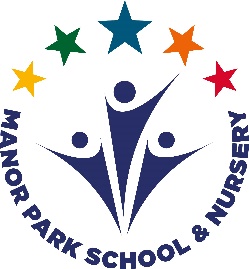 Limitless Dreams – Endless OpportunitiesCHARACTERISTICS OF THE SCHOOLManor Park School and Nursery is a 1.5 form entry community primary school with a maintained LA nursery. The school serves an area with a wide range of socio-economic backgrounds and currently has around 42% Pupil Premium.As a school, Manor Park is characterised by our school vision – Limitless Dreams – Endless Opportunities and our school values of -Respect, Pride, Responsibility, Resilience and Reflection, all of which underpin all of our curriculum and development plans. We take enormous pride in our commitment to teamwork, to partnership with parents and to links with the community. The school is also involved in the Knutsford Schools Sport Partnership and works closely with its partner schools in Knutsford. The vast majority of our children transfer to Knutsford Academy.Facilities include: a purpose-built nursery/2year old provision with provision for outdoor play, large hall, classrooms with computer networks, modern bespoke computing suite, fully equipped library, dedicated nurture room and outdoor nurture area, extensive playing fields and well-equipped playground with trim trail, woodland area, Multi use games arena and an allotment.Manor Park offers a wide range of before and after school activities, as well as a comprehensive variety of educational visits including residential trips, currently in Years 2, 4 and 6.The school is successful in attracting a high calibre of staff both in teaching and non-teaching positions. This enables the school to provide high quality education supported by efficient administration and maintenance and works closely with external agencies.Further information about the school can be found at www.manorpark.cheshire.sch.uk SAFEGUARDING CHILDRENWe take child protection and the health and safety of our pupils extremely seriously. We have tight procedures in place for reporting concerns regarding any child.